SITUATION DE LA CAMPAGNE AGRICOLE A LA DATE DU 08 JUIN 2021SITUATION PLUVIOMETRIQUEAu cours de cette période des manifestations pluvio-orageuses faibles à modérées ont intéressé la majeure partie du territoire. Les hauteurs d’eau enregistrées ont varié de 1 mm en 1 jour à Bagassi dans la Boucle du Mouhoun à 105,8 mm en 4 jours à Tiankoura, au Sud-Ouest.Le cumul pluviométrique du 1er avril au 31 mai 2021 varie de 3 mm en 1 jour à Bani (région du Sahel) à 148 mm en 6 jours à Pouni (région du Centre-Ouest).OPERATIONS CULTURALES EN COURSA la date du 08 juin 2021, les opérations d’épandage de fumure organique, de labour et de semis des céréales, de l’igname, de l’arachide et du cotonnier sont exécutées à un taux compris entre 0 et 25%.STADES PHENOLOGIQUESA la date du 08 juin 2021 on observe la levée de l’igname dans la région des Cascades, des Hauts-Bassins, du Sud-Ouest et du Centre-Ouest à un taux compris entre 25 et 50%. On note également un début de levée des céréales, du cotonnier et de l’arachide. SITUATION PHYTOSANITAIRELa situation phytosanitaire est calme dans l’ensemble. L’alerte est cependant donnée dans les régions pour un renforcement de la vigilance des producteurs sur la chenille légionnaire.                                                                                   Le Directeur Général des Productions VégétalesPascal SOUBEIGAOfficier de l’Ordre de l’Etalon/MINISTERE DE L’AGRICULTURE, DES AMENAGEMENTS HYDRO-AGRICOLES ET DE LA MECANISATION----------------SECRETARIAT GENERAL-----------------DIRECTION GENERALE DESPRODUCTIONS VEGETALES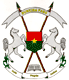 BURKINA FASOUnité-Progrès-Justice